Title: key words relating to project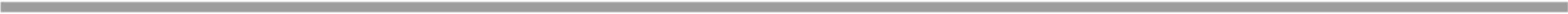 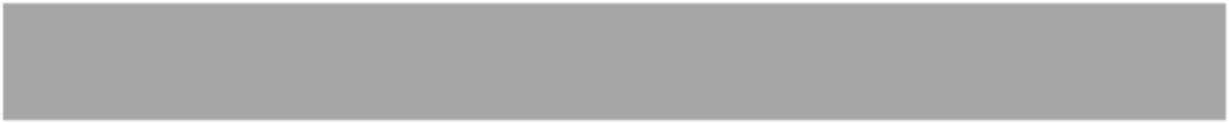 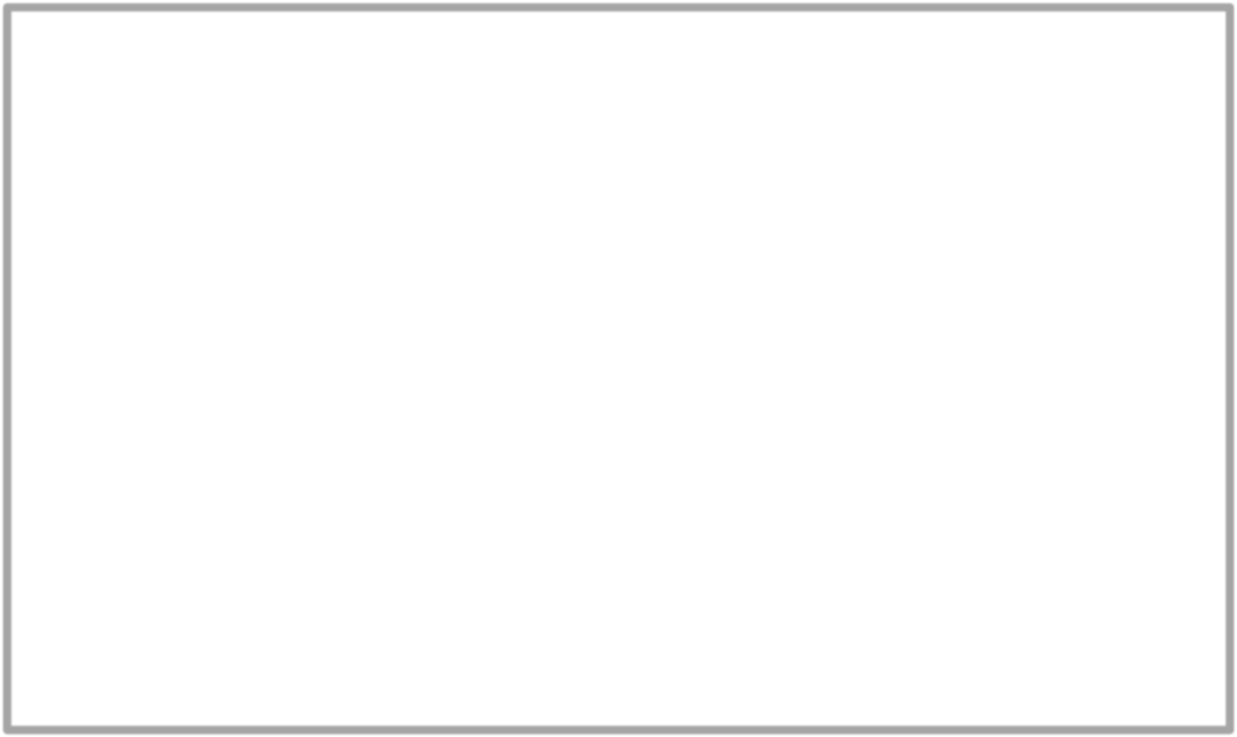 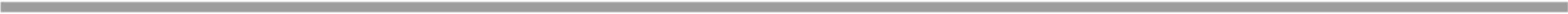 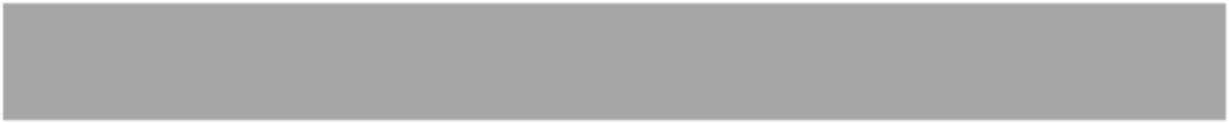 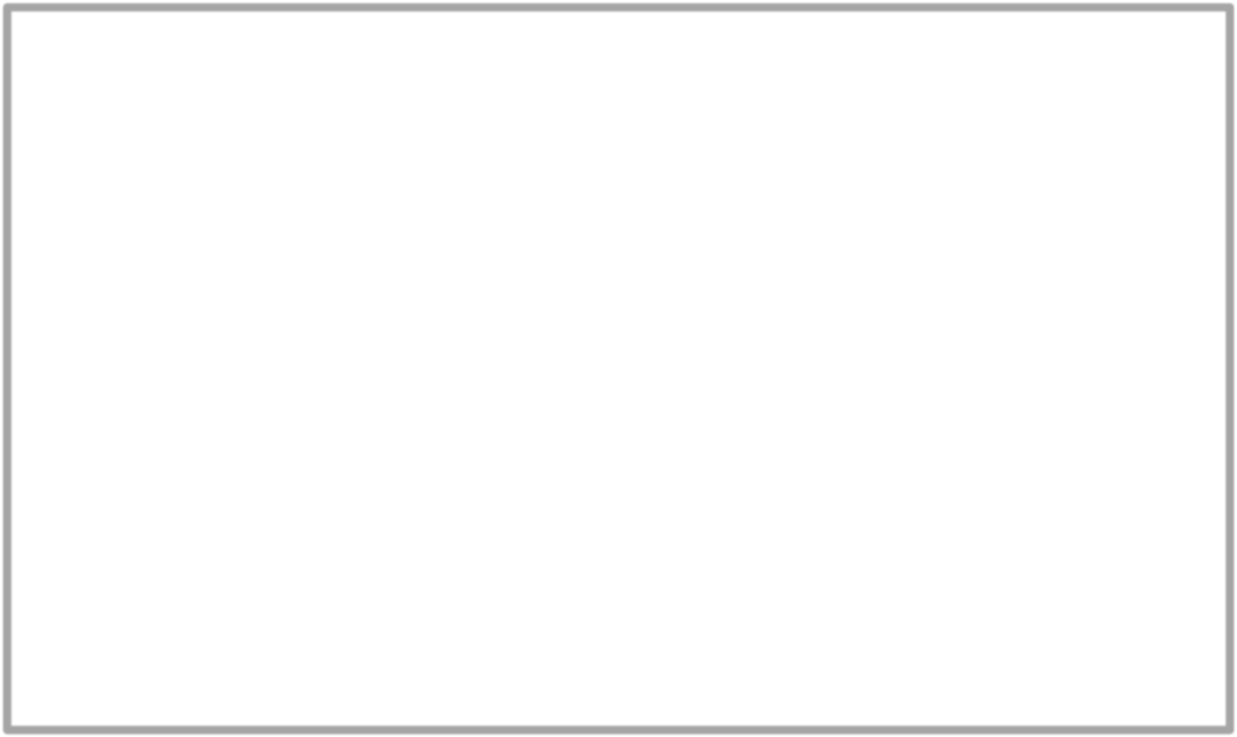 Your name, Faculty mentor’s name and department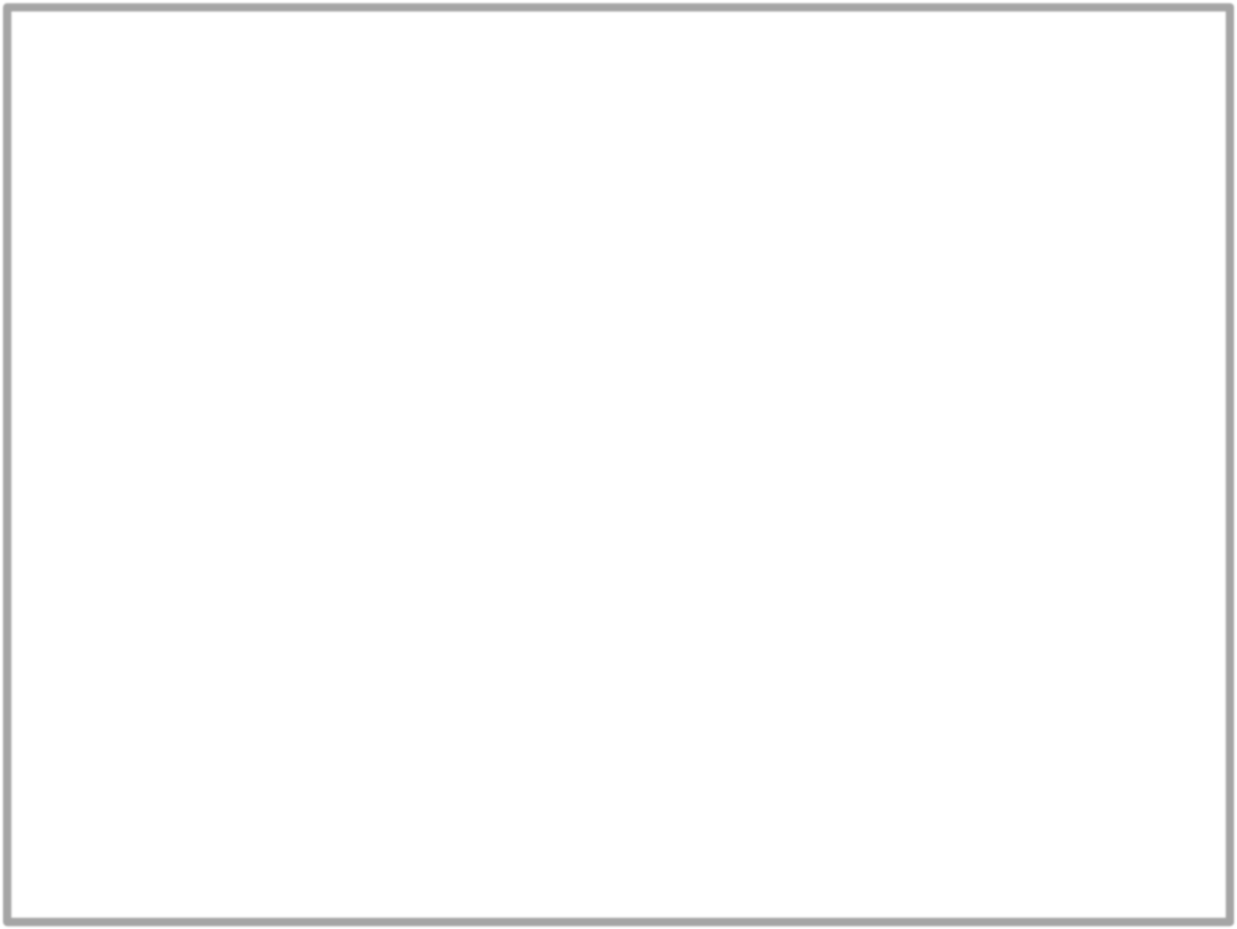 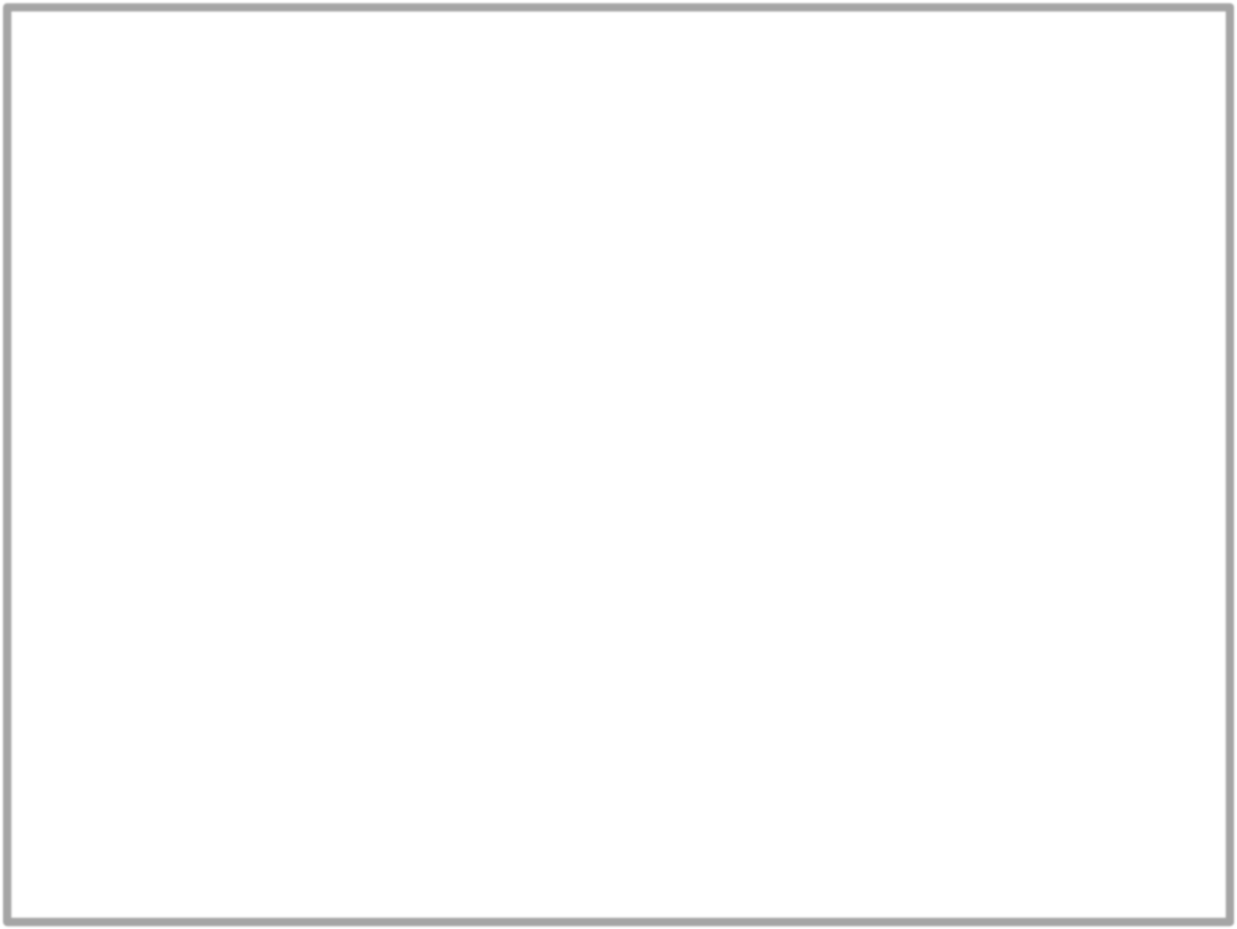 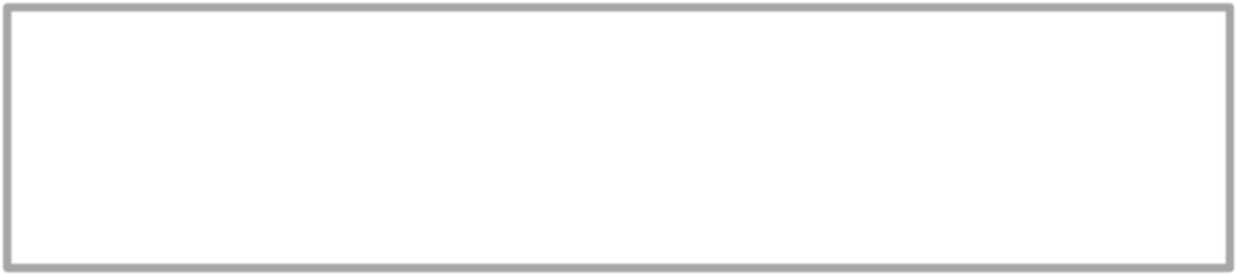 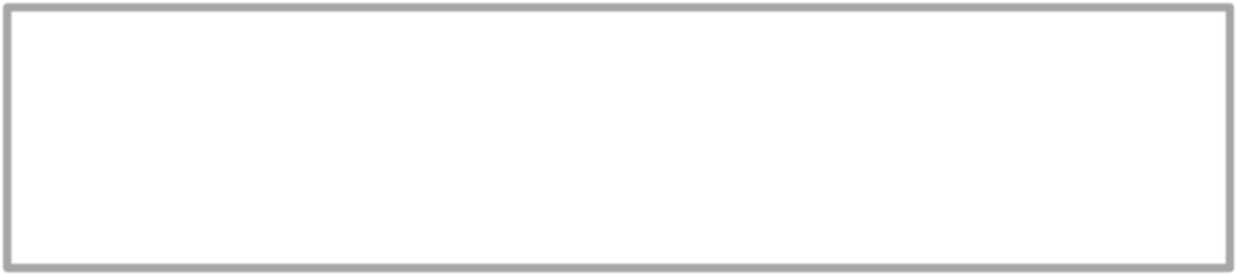 